Информация о результатах проверки по теме «Проверка соблюдения требований законодательства РФ о контрактной системе в сфере закупок товаров, работ, услуг для обеспечения государственных и муниципальных нужд», проведенной в муниципальном бюджетном дошкольном образовательном учреждении «Детский сад № 40» В соответствии с Планом внутреннего муниципального финансового контроля Управления финансов Администрации города Глазова на 2024 год в период с 11 марта по 29 июня 2023 года проведена проверка соблюдения требований законодательства Российской Федерации о контрактной системе в сфере закупок товаров, работ, услуг для обеспечения государственных и муниципальных нужд в муниципальном бюджетном дошкольном образовательном учреждении «Детский сад № 40».Проверкой выявлены нарушения:- поставщиками не своевременно предоставляется достоверная информация о ходе исполнения своих обязательств, а так же к установленному сроку не предоставляются заказчику результаты поставки товара, выполнения работы или оказания услуг, при этом заказчик не контролирует и не обеспечивает своевременную приемку поставленного товара, выполненной работы или оказанной услуги;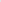 -	в нарушение условий заключенных договоров (контрактов) оплата осуществлялась с непредусмотренными авансовыми платежами;-	данные экспертных заключений по внутренней экспертизе результатов, предусмотренных договорами, не соответствуют данным первичных учетных документов;-	к бухгалтерскому учету принимаются документы, подписанные не уполномоченными лицами;-	нарушены сроки передачи в бухгалтерию первичных учетных документов;-	в части заключенных Учреждением договорах (контрактах) неопределенны, отсутствуют или противоречат друг другу условия поставки товаров или оказания услуг;-	неверно применяются счета бухгалтерского учета;- не все расчеты с дебиторами и кредиторами подтверждаются актами сверок.